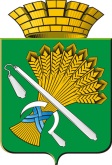 ГЛАВА КАМЫШЛОВСКОГО ГОРОДСКОГО ОКРУГА            Р А С П О Р Я Ж  Е Н И Еот 04.12.2014 года  № 456-Рг. КамышловО внесении изменений в Административный регламент Отдела образования администрации Камышловского городского округа по предоставлению муниципальной услуги «Предоставление информации о текущей успеваемости учащегося, ведение электронного дневника и электронного журнала успеваемости», утвержденного  распоряжением главы Камышловского городского округа от 19 декабря 2012 года №313-Р На основании постановления  главы  Камышловского городского округа от 10 декабря 2012 года № 1742 «Об учреждении Комитета по образованию, культуре, спорту и делам молодежи администрации Камышловского городского округа», в целях приведения в соответствие,1.Внести в Административный регламент Отдела образования администрации Камышловского городского округа по предоставлению муниципальной услуги «Предоставление информации о текущей успеваемости учащегося, ведение электронного дневника и электронного журнала успеваемости», утвержденный распоряжением главы Камышловского городского округа от 19 декабря 2012 года №313-Р следующие изменения:	1.1. В наименовании Административного регламента слова «Отдел образования» заменить на «Комитет по образованию, культуре, спорту и делам молодежи» и далее по всему тексту.	1.2. По всему тексту административного регламента заменить слова «начальник отдела» на «председатель Комитета по образованию, культуре, спорту и делам молодежи администрации Камышловского городского округа», «заместитель начальника отдела» на «заместитель председателя Комитета по образованию, культуре, спорту и делам молодежи администрации Камышловского городского округа».   1.3. Абзац 2 раздела 2.5 главы II изложить в следующей редакции:«Конвенция о правах ребенка, одобренная Генеральной Ассамблеей ООН    20.11.1989 года;Конституция Российской Федерации, принята всенародным голосованием   12.12.1993 года;Гражданский кодекс Российской Федерации (часть первая) от 30.11.1994 № 51-ФЗ (редакция от 02.11.2013);Семейный кодекс Российской Федерации от 29.12.1995 года №223-ФЗ (редакция от 25.11.2013 года, с изменениями от 31.01.2014); Федеральный закон от 29.12.2012 года №273-ФЗ (редакция от 03.02.2014) «Об образовании в Российской Федерации»;Федеральный закон от 24.07.1998 № 124-ФЗ «Об основных гарантиях прав ребенка в Российской Федерации» (редакция от 02.12.2013);Федеральный закон от 27.07.2010  № 210-ФЗ «Об организации предоставления государственных и муниципальных услуг» (с изменениями и дополнениями, вступившими в силу 03.01.2014);Федеральный закон от 02.05.2006 № 59-ФЗ (редакция от 02.07.2013) «О порядке рассмотрения обращений граждан Российской Федерации»;Федеральный закон от 06.10.2003  № 131-ФЗ «Об общих принципах организации местного самоуправления в Российской Федерации» (с изменениями и дополнениями, вступившими в силу 03.01.2014); Федеральный закон  от 24.06.1999  № 120-ФЗ (редакция от 28.12.2013) «Об основах системы профилактики безнадзорности и правонарушений несовершеннолетних»;Федеральный  закон  от 25.07.2002  № 115-ФЗ (редакция от 28.12.2013) «О правовом  положении   иностранных  граждан в Российской  Федерации»;Федеральный закон от 31.05.2002  N 62-ФЗ (редакция от 02.11.2013) «О гражданстве Российской Федерации»;Федеральный закон от 19.02.1993 N 4528-1 (редакция от 02.07.2013) «О беженцах»; Федеральный закон от 19.02.1993 №4530-1 (редакция от 25.11.2013) «О вынужденных  переселенцах»;Федеральный закон от 07.02.1992 №2300-1 (редакция от 02.07.2013) «О защите прав потребителей»;Федеральный закон от 27.07.2006 №152-ФЗ (редакция от 23.07.2013) «О персональных данных»; Федеральный закон от 27.07.2006 №149-ФЗ (редакция от 28.12.2013) «Об информации, информационных технологиях и о защите информации»;Закон Свердловской области от 15.07.2013 №78-ОЗ (редакция от 17.10.2013) «Об образовании в Свердловской области» (принят Законодательным Собранием Свердловской области 09.07.2013);Распоряжение Правительства Российской Федерации от 17.12. 2009 № 1993-р (редакция от 28.12.2011) «Об утверждении сводного перечня первоочередных государственных и муниципальных услуг, предоставляемых в электронном виде»;Порядок приема граждан на обучение по образовательным программам начального общего, основного общего и среднего общего образования, утвержденный приказом Министерства образования и науки Российской Федерации от 22.01.2014 года № 32; Приказ Министерства здравоохранения Российской Федерации от 03.07.2000 № 241 «Об утверждении «Медицинской карты ребенка для образовательных учреждений»;Уставы муниципальных общеобразовательных учреждений;иные нормативные правовые акты Российской Федерации, Свердловской области, муниципальные правовые акты».        1.4. В пункте 2.8 главы II фразу «…-несвоевременная оплата за предоставление муниципальной услуги» заменить на «…- отсутствие письменного заявления родителя (законного представителя)».1.5. В Приложении №1 слова: «…начальником отдела…» заменить на «…председателем Комитета по образованию, культуре, спорту и делам молодежи администрации Камышловского городского округа…», фразу «…заместителем начальника отдела...» заменить на «…заместителем председателя Комитета по образованию, культуре, спорту и делам молодежи администрации Камышловского городского округа…».1.6. Приложение №2 «Информация о местонахождении, электронных адресах, телефонах, Интернет- сайтах муниципальных образовательных учреждений» изложить в новой редакции (прилагается).2. Опубликовать данное распоряжение в газете «Камышловские известия» и разместить на официальном сайте Камышловского городского округа в информационно- телекоммуникационной сети Интернет.3. Контроль за исполнением настоящего распоряжения возложить на заместителя главы администрации Камышловского городского округа по социальным вопросам Половникова А.В.Глава Камышловского городского округа                                       М.Н. Чухарев  Приложение № 2к административному регламентупредоставления муниципальной  услуги по предоставлению информации о текущей успеваемости учащегося, ведению электронного дневника и электронного журнала успеваемостиИнформация
о местонахождении, электронных  адресах, телефонах, Интернет-сайтах муниципальных образовательных учрежденийНаименование образовательного учрежденияМестонахождениеТелефонАдресэлектронной почтыИнтернет-сайтМуниципальное автономное общеобразовательное учреждение средняя общеобразовательная школа № 1 Камышловского городского округа624860, Свердловская область, г. Камышлов, ул. Энгельса, 171(8-34375)2-17-81,(8-34375) 2-16-32Kam-mou1@rambler.ruhttp://kam-school1.ucoz.ruМуниципальное автономное  общеобразовательное учреждение средняя общеобразовательная школа № 3 с углубленным изучением отдельных предметов Камышловского городского округа624860, Свердловская область,г. Камышлов,ул. Ленинградская, 24(8-34375)2-46-23DIREKTORGIM@yаndex.ruhttp://www.gim.ucoz.comМуниципальное автономное общеобразовательное учреждение лицей №5Камышловского городского округа624867, Свердловская область, г. Камышлов, ул.  Молокова, 9(8-34375)2-43-41,2-37-50, 2-36-76mou_licey@list.ruhttp://www.kamlic.ex6.ruМуниципальное автономное общеобразовательное учреждение основная общеобразовательная школа № 6 Камышловского городского округа624864, Свердловская область, г. Камышлов,ул. Молодогвардейская, 26(8-34375)2-47-84schkola6@mail.ruhttp://www.oosh6.3dn.ruМуниципальное автономное  общеобразовательное учреждение основная общеобразовательная школа № 7 Камышловского городского округа624864, Свердловская область, г. Камышлов,ул. Красных Партизан, 2а(8-34375)2-41-83kamshkola7@yandex.ruhttp://www.kamshkola7.ucoz.ruМуниципальное автономное общеобразовательное учреждение средняя общеобразовательная школа № 58 Камышловского городского округа624860, Свердловская область, г. Камышлов, ул. Свердлова, 73(8-34375)2-32-93,91-3-19shkola582007@yandex.ruhttp://school58.3dn.ru